.K-STEP (1ST 4 COUNTS), ¼ RIGHT STEP TOUCH, LEFT STEP TOUCHGRAPEVINE RIGHT, GRAPEVINE LEFTHIP ROLLS ¼ LEFT, RIGHT ROCKING CHAIRCROSS POINT RIGHT, LEFT, ¼ TURN RIGHT JAZZ BOXBegin againNo Tags, No RestartsLast Update – 16th Sept 2016Unforgettable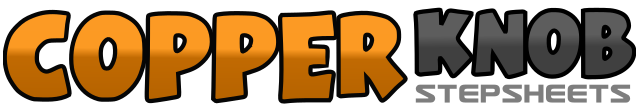 .......Count:32Wall:4Level:Beginner.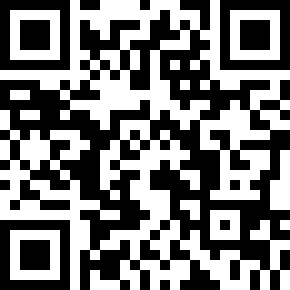 Choreographer:Conrad Farnham (USA) - September 2017Conrad Farnham (USA) - September 2017Conrad Farnham (USA) - September 2017Conrad Farnham (USA) - September 2017Conrad Farnham (USA) - September 2017.Music:Unforgettable - Thomas RhettUnforgettable - Thomas RhettUnforgettable - Thomas RhettUnforgettable - Thomas RhettUnforgettable - Thomas Rhett........1-4Step forward right with right, touch left next to right, step back left, touch right next to left5-8Step right ¼ right, touch left next to right, step left, touch right next to left1-4Step right to right, step left behind right, step right to right, step left next to right5-8Step left to left, step right behind left, step left to left, step right next to left1-4Step right forward, roll hips x 2 finishing with ¼ turn left5-8Rock right forward, recover weight on left, rock right back, recover weight on left1-4Cross right over left, point left toe to left, cross left over right, point right toe to right5-8Cross right over left, step back left, step right ¼ turn right, touch left next to right